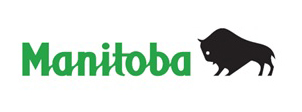 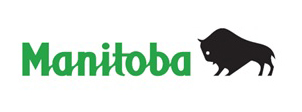 ASSIGNMENT OF BUILDER’S LIEN Form 28.11.	CLAIMANT(S)/ASSIGNOR(S) 1.	CLAIMANT(S)/ASSIGNOR(S) 2.	CURRENT AFFECTED TITLE(S)2.	CURRENT AFFECTED TITLE(S)3.	BUILDER’S LIEN BEING ASSIGNED	Instrument No. 3.	BUILDER’S LIEN BEING ASSIGNED	Instrument No. 4.	ASSIGNEE(S) (full legal name and address for service)4.	ASSIGNEE(S) (full legal name and address for service) see schedule5.	SIGNATURE OF CLAIMANT(S)/ASSIGNOR(S)		see schedule1.	I am (one of) the within (claimant(s)/assignor(s)) and I am of the age of majority.2.	I hereby assign the above Builder’s Lien, together with all interests, claims and rights that I have in the lands affected by it as claimant, to the assignee(s).5.	SIGNATURE OF CLAIMANT(S)/ASSIGNOR(S)		see schedule1.	I am (one of) the within (claimant(s)/assignor(s)) and I am of the age of majority.2.	I hereby assign the above Builder’s Lien, together with all interests, claims and rights that I have in the lands affected by it as claimant, to the assignee(s).			//		witness signature	name	signature	date (YYYY/MM/DD)			//		witness signature	name	signature	date (YYYY/MM/DD)	Prior to signing and witnessing this document, please carefully review the notices in Box 6.If the witness is not a lawyer practicing in the province/territory where this document is signed (or either a notary public or a practicing lawyer if signed in B.C. or Quebec), an Affidavit of Witness will be required. If this document is signed outside of Canada, please review section 72.9 of The Real Property Act.			//		witness signature	name	signature	date (YYYY/MM/DD)			//		witness signature	name	signature	date (YYYY/MM/DD)	Prior to signing and witnessing this document, please carefully review the notices in Box 6.If the witness is not a lawyer practicing in the province/territory where this document is signed (or either a notary public or a practicing lawyer if signed in B.C. or Quebec), an Affidavit of Witness will be required. If this document is signed outside of Canada, please review section 72.9 of The Real Property Act.6.	IMPORTANT NOTICESNOTICE TO WITNESSES:  By signing as witness you confirm that the person whose signature you witnessed:1.	Is either personally known to you, or that their identity has been proven to you.	AND2.	That they have acknowledged to you that they:(a)	are the person named in this instrument;(b)	have attained the age of majority in Manitoba; and (c)	are authorized to execute this instrument.By virtue of section 194 of The Real Property Act, any statement set out in this document and signed by the party making the statement has the same effect and validity as an oath, affidavit, affirmation or statutory declaration given pursuant to The Manitoba Evidence Act.SINGULAR INCLUDES PLURAL AND VICE VERSA WHERE APPLICABLE.  In this document “I” or “me” is to be read as including all assignors whether individual or corporate.6.	IMPORTANT NOTICESNOTICE TO WITNESSES:  By signing as witness you confirm that the person whose signature you witnessed:1.	Is either personally known to you, or that their identity has been proven to you.	AND2.	That they have acknowledged to you that they:(a)	are the person named in this instrument;(b)	have attained the age of majority in Manitoba; and (c)	are authorized to execute this instrument.By virtue of section 194 of The Real Property Act, any statement set out in this document and signed by the party making the statement has the same effect and validity as an oath, affidavit, affirmation or statutory declaration given pursuant to The Manitoba Evidence Act.SINGULAR INCLUDES PLURAL AND VICE VERSA WHERE APPLICABLE.  In this document “I” or “me” is to be read as including all assignors whether individual or corporate.7.	INSTRUMENT PRESENTED FOR REGISTRATION BY (include address, postal code, contact person and phone number)7.	INSTRUMENT PRESENTED FOR REGISTRATION BY (include address, postal code, contact person and phone number)